Государственное бюджетное профессиональное общеобразовательное учреждение Краснодарского края«Туапсинский социально-педагогический колледж»Автор – Сабурова Тамара Евгеньевна, преподаватель психологии и спецдисциплин.Тема. Совершенствование профессиональной компетенции педагогов ведёт к достижению профессионального успеха     Успех — это непрерывное движение вперёд. Суть профессионального успеха состоит в том, что ни один человек осознанно не сможет сказать: «Я добился подлинной вершины своего профессионализма и больше развиваться и расти мне некуда». Есть известная притча о мудреце, который молвил «Я знаю, что ничего не знаю» является истинной характеристикой мастера своего дела. Совершенство не имеет границ, и личность, стремящаяся к успеху, это отчётливо осознаёт. Человек не может знать всё, но он может познать многое.В современном мире нам непроизвольно насаждается культ «успешности», мы все желаем таковыми стать. Слово «успех» совсем не новое, ведь мы часто говорим: успех, желаем друг другу успехов. В настоящее время считается авторитетным, когда про человека говорят «успешная личность».Заглянув в толковый словарь С. И. Ожегова, можно найти пояснение: «успешный — сопровождающийся успехом, удачный». Успех — это термин, имеющий огромное количество толкований. В подавляющем большинстве в данный термин вкладывают такие значения: успешная карьера, материальные блага и высокий социальный статус. Что же такое профессиональный успех? Профессиональный успех — совокупность позитивных результатов, накопленных в течение всей карьеры, — как в психологическом плане, так и в плане объективных профессиональных достижений. Профессиональный успех включает в себя не просто занятие прибыльным делом, а деятельность, приносящую в нашу жизнь смысл, истинное удовольствие и радость, самореализацию и раскрытие творческих способностей индивида. Успешность деятельности специалиста определяется качествами личности, которые призваны обеспечить её успешный трудовой старт и высокие профессиональные показатели. Успех в профессиональной деятельности человека напрямую зависит от того, насколько хорошо человек знает самого себя. Поэтому начинайте совершенствоваться изнутри, постепенно подключая информацию из внешнего мира. Постигать придётся многое — общество не стоит на месте, а ваша цель стоит того! Поднявшись на ступеньку выше, вы обогатитесь не только финансово, но и получите уверенность и свободу в самореализации. Если профессиональная деятельность вносит в вашу жизнь положительные эмоции, уверенность в завтрашнем дне, а вы можете выбрать направление развития своего потенциала — что может быть лучше? На успешность в профессиональной деятельности непосредственно влияют профессиональное и личностное самоопределение. Не только для преподавателей, но и для студентов.Важен изначальный выбор профессии и если он был верный, то у человека велика возможность полной реализации себя в профессиональной деятельности. Правильный  выбор  позволяет обойти стороной разочарования, иметь достойный заработок и быть уверенным в завтрашнем дне по самоопределению. В отечественной психологии под самоопределением понимается сознательный акт поиска баланса между осознанием субъективных качеств и требований общества или соответствие норм и ценностей окружающей действительности выбору только тех видов деятельности, которые личность воспринимает, как свои.Профессиональное самоопределение — самостоятельное, осознанное и добровольное построение, корректировка и реализация профессиональных перспектив, предполагающие выбор профессии, получение профессионального образования и совершенствование в данной профессиональной деятельности. Профессиональное самоопределение является частью самоопределения человека, в широком смысле этого слова. Оно предполагает конкретную деятельность, определяемую специфическим предметом, условиями, средствами труда, а также спецификой межличностных производственных отношений и ответственности за данную работу.«Не обязательно быть лучше всех, достаточно быть лучше, чем неделю назад»С введением новых нормативных документов современный педагог должен работать по – новому. Профессия педагога предполагает непрерывное совершенствование во владении методиками, формами, технологиями обучения. В соответствии с ФГОС второго поколения меняется характер педагогической деятельности. Особую роль в процессе профессионального саморазвития педагога играет его готовность к новому. Учитель постоянно должен совершенствовать свое мастерство, используя достижения педагогической науки и передовой практики.самовоспитание и саморазвитие ребёнка как личности творческой, физически здоровой, с активной познавательной позицией, а это является основным требованием ФГОС второго поколения.Учителю в школе отводится важное значение, все говорят о том, что это главная фигура в школе, но при этом педагогическая зарплата одна из самых неконкурентоспособных и по этой причине учителей в школах становится все меньше. Национальный проект «Образование» ставит наряду с другими задачами и задачу привлечения молодых специалистов в школу, а также систематическое повышение квалификации педагогов.Идите в педагогику только в том случае, если это ваше призвание.
Какие бы льготы не предлагали молодым учителям, но если учительство не является делом их жизни, то никакие плюшки, полуженные сверху, не помогут. Сейчас многие идут работать в школу только из-за определённой надобности. Поэтому для них — это в первую очередь ещё один способ заработка. Но с таким подходом подобные преподаватели в школе долго не задерживаются.
Как бы это банально не звучало, но важно любить детей и свою работу, только тогда будет двухсторонняя отдача. А во всех остальных случаях ученики обычно чувствуют фальшь и многое делают назло, потому что понимают, что с ними преподаватель не искренен.Специфической чертой деятельности учителя является высокая включенность в нее личности педагога. Это значит, что личностные особенности учителя выступают как инструмент его профессиональной деятельности. Объектом оценивания выступает не вся совокупность личностных характеристик учителя, а только та часть личностных качеств, которая профессионально значима.Достижение успеха в профессии и профессиональной деятельности, без сомнения, является одним из наиболее действенных мотивов на различных этапах профессионального становления. Прежде всего, профессиональный успех взаимосвязан с такими личностными качествами, как целеустремлённость и самодисциплина.И так – что же такое успех?Успех – это общественное признание, внимание общества, хорошие результаты в работе, учёбе.Успех – это удачное достижение желаемого результата.Успех – это когда тебя любят за то, что ты делаешь.Успех – это умение двигаться от неудачи к удаче, не теряя энтузиазма.Поэтому в самом начале пути выбора профессии, который нужно делать осознано, необходимо:обозначить перед собой цели, которые должны нести позитивный, конкретный и реалистичный характер;адекватно оценить свои возможности (интеллектуальные, физические, возрастные, финансовые и т.д.);соотнести способности со своими целями;пройти тестирование на соответствие личностных качеств выбору профессии.Недостаточно просто поставить перед собой цель — нужно уметь достигать её различными способами, для чего и потребуется самодисциплина, как способность к самоограничению, постоянному саморазвитию и самосовершенствованию в работе над собой. Личности, у которых отсутствуют данные качества, в большинстве случаев, не приходят к успеху, даже если они полны энтузиазма или амбиций. «Никогда не сдавайся. Всегда бывают тяжелые времена, независимо от того, что ты делаешь в жизни. Важно пережить это время и сохранить свою конечную цель».            Натан Чен«Возьмите идею. Сделайте ее своей жизнью — думайте о ней, мечтайте о ней, живите ею. Пусть ваш разум, мышцы, нервы, каждая часть тела будет наполнена этой одной идеей. Вот он — путь к успеху»        Свами ВивеканандаУспех профессионального выбора обеспечен, если:учтено наличие набора необходимых профессионально значимых для профессиональной деятельности качеств (интеллектуальных, личностных, физических);выбранная сфера деятельности пользуется спросом на рынке труда;работа приносит удовольствие и удовлетворение, а не тяготит.Получив диплом об образовании, не останавливайтесь на достигнутом! Время не стоит на месте. С каждым днём находит своё распространение новая информация, которая приводит к обновлению подходов, сведений, задач и пр., поэтому полученных знаний вам вряд ли хватит для достижения наивысшего результата. Не стесняйтесь посещать лекции, тренинги, семинары, курсы дополнительного образования, предложенные руководством организации.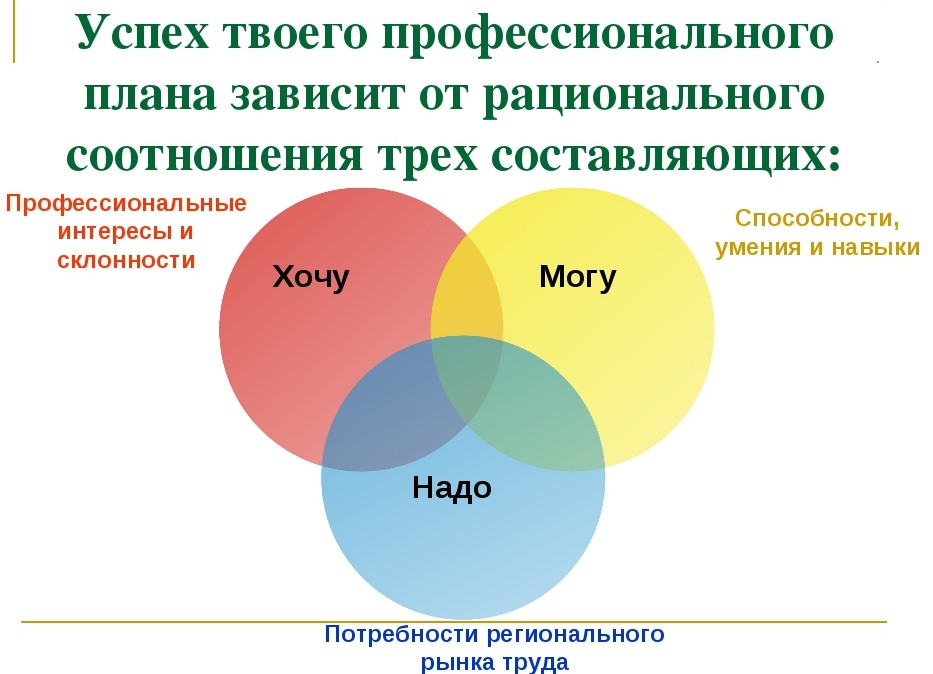 «Каждая мечта тебе даётся вместе с силами, необходимыми для её осуществления. Однако тебе, возможно, придётся ради этого потрудиться»         Ричард БахА.А. Деркач и Н.В. Кузьмина определяют профессионально значимые качества, ведущие к успеху, как проявления психологических особенностей личности, необходимых для усвоения специальных знаний, способностей и навыков, а также для достижения общественно приемлемой эффективности в профессиональном труде. Успешность деятельности специалиста определяется качествами личности, которые призваны обеспечить её успешный трудовой старт и высокие производственные показатели. При этом необходимо учитывать психологические особенности личности:Способность человека к активности в той или иной сфере. Посредством активности личность решает вопрос о согласовании, соизмерении объективных и субъективных факторов деятельности; мобилизует свою активность в необходимых формах.Степень развития мотивационной сферы, которая включает в себя увлечённость смыслом  профессии на благо других людей, стремление развивать себя как профессионала и гармоничное прохождение всех этапов профессионализации — от адаптации к мастерству. Развитость «Я-концепции» и её составляющих. Успех в профессиональной деятельности является следствием не внешних, а именно внутренних причин. Это значит, что достижение успеха находится полностью в руках самой личности. Личностное самоопределение рассматривается как нахождение самобытного образа «Я», постоянное развитие этого образа и утверждение его среди окружающих людей; как высший тип самоопределения, когда человеку удаётся стать хозяином ситуации и всей его жизни. Стараться быть самим собою — единственное средство иметь успех. (Стендаль)В рамках сферы профессиональной деятельности в качестве критериев  успешности рассматриваются психологические характеристики:Высокие коммуникативные навыки являются неотъемлемым условием взаимодействия людей, частью коммуникативной культуры, и необходимы всем людям, а в ряде профессий они становятся профессиональной характеристикой личности. Самодисциплина и самоконтроль. Подразумевают осознанность в характере своего поведения, позволяют выстраивать приоритеты в списке дел. Самоконтроль позволяет не вмешиваться в неприятные ситуации, а самодисциплина даёт возможность сосредотачиваться на решении наиболее актуальных задач. Умение планировать и управлять временем. Точная последовательность действий снижает вероятность выполнения бесполезной работы. А так же учитывать когнитивные способности наиболее значимые для достижения профессионального успеха:планирование является важнейшим когнитивным показателем, который выражается в умении человека спрогнозировать последствия, выбрать рациональный путь для достижения определённой цели; мониторинг — это когнитивные навыки контроля своего поведения, благодаря чему человек утверждает правильность выбранных шагов к достижению цели;ингибиция заключается в контроле импульсивных реакций и способности сохранять здравый смысл в любой ситуации;принятие решений — определение способов на пути достижения цели;когнитивная гибкость позволяет личности быстро приспосабливаться к новым условиям, подстраивать своё поведение под них;рабочая память позволяет держать в голове необходимый набор информации для решения текущих задач.             Практические советы для достижения успеха.Станьте настоящим фанатом своей профессии! Будьте увлечены своей профессиональной деятельностью, воспринимайте её не просто, как поход на работу, а как увлекательную миссию, в которой вы, являясь волшебником, воплощаете все свои идеи и задумки. Бессмысленно стремиться к успеху в том, что не вызывает у вас интерес и является простой обязанностью.Энтузиазм может послужить качественным толчком на пути к успешной деятельности. Адекватный руководитель высоко оценит положительный настрой и проявление творческого потенциала на трудовую деятельность и не оставит это момент без поощрения.Иной путь развития — самостоятельное обогащение своих знаний и умений. Выделите часть своего личного времени и бюджета на поиск и посещение мероприятия, тесно связанного с профессиональной деятельностью. Единственное, помните, что злоупотреблять этим тоже не следует.Обратите внимание на смежные профессии, овладев которыми вы пополните не только запас знаний, но и, возможно, кошелька. Например, изучить иностранный язык можно различными способами: посещение курсов, частные уроки с репетитором, онлайн занятия или же дистанционное обучение. «Один из лучших способов чему-то научиться – это изучить опыт людей, которые добились определенного успеха в выбранной деятельности»       Уинстон ЧерчильСамый простой способ обогатить свои знания — читать книги. Книжные полки в магазинах периодически пополняются новыми качественными изданиями, относящимися именно к вашей профессии. Для нахождения нужной литературы необязательно идти в книжный магазин, достаточно открыть браузер на вашем компьютере или смартфоне, а далее заказать нужную книгу с доставкой на дом или купить её в онлайн-библиотеке.Даже железо со временем ржавеет. То же происходит с людьми в физическом, умственном и профессиональном планах, если постоянно не развиваться. Ждать того, что работодатель или ваш босс будет думать, как вас развивать, развлекать, двигать по карьере, поощрять — наивно, если не глупо. Никто вам ничего не должен. Только вы способны двигать себя вперед.Как достичь успеха в работе?Полюбите свою профессию – «Счастлив тот человек, кто занимается любимым делом».Постарайтесь превратить работу в хобби, тогда вы быстро достигните прорыва в профессии и сделаете карьеру.Полностью выкладывайтесь на работе, если хотите достичь успеха в профессии, то нужно много трудиться.Учитесь и двигайтесь вперед – «Современный мир очень быстро меняется».Проявляйте инициативу и творческое мышление – «Креативным людям добиться успеха проще».Верьте в себе – «Пожалуй, это главный пункт для тех, кто хочет достичь успеха».«Только в силе воли заключается условие наших успехов на избранном поприще»      Н. ДобролюбовЭффективность успеха является одной из важнейших характеристик деятельности в любой отрасли и особенно в образовательной.Современные исследования акцентируют наше внимание на следующих психологических предпосылках  достижения успеха:мыслить категориями успеха — перезапустить свой «мыслительный процессор» и настроиться исключительно на успех;быть уверенным в себе — верить своему собственному «Я», принимать и отстаивать свои собственные мнения и желания;умение активизировать сильную мотивацию достижения — «запрограммировать» себя на действие, которое приведёт к достижению успеха;твёрдо знать то, чего хотите добиться;способность вооружать себя чётким планом действий, иметь позитивный настрой на предстоящее дело; (составлять план действий на день неделю – подводить итоги, что получилось, что полезного в этот день сделали и т.д.)каждое препятствие превращать в трамплин для приближения к поставленной цели;замечать и радоваться даже малейшим успешным шагам и достижениям. Только так и не иначе можно прийти к профессионализму и профессиональному успеху.Рассмотрим факторы успеха:Что собой представляют факторы успеха? Это критерии организации эффективной деятельности, которые в перспективе обеспечат положительную динамику и успех.В качестве факторов успеха профессиональной деятельности можно выделить следующие:Мотивация — один из наиболее значимых факторов, обеспечивающий успех в профессиональной деятельности. Высокомотивированный сотрудник выполняет свою работу лучше, качественнее и эффективнее. С падением же уровня заинтересованности сотрудника наблюдается снижение эффективности труда.Стрессоустойчивость позволяет человеку противостоять стрессовой ситуации, не испытав на себе отрицательных последствий. Стрессовые ситуации могут быть связаны как с выполнением трудовых действий, так и с условиями, в которых она протекает, поэтому современный специалист должен уметь принимать ответственные решение при дефиците информации и времени.Профессиональное мастерство подразумевает наивысший уровень профессионального развития личности, который позволяет во всей полноте реализовывать профессиональные функции и решать профессиональные задачи. Учитель, как и писатель, должен строить свою «внешнюю» и «внутреннюю» биографию. Вроде бы просто: думать, писать, читать, заучивать, решать, делать самому, экспериментировать ежедневно.Профессиональное мастерство невозможно приобрести вместе с документом/сертификатом, подтверждающим образование. Это путь непрерывного развития и совершенствования личности, не имеющий конечной точки.Основные показатели профессионального мастерства: прочные профессиональные знания;комплекс сформированных профессиональных умений;система ценностей и убеждений профессиональной деятельности;наличие профессионально важных качеств (в разных областях деятельности они отличаются, но есть общие): ответственность, пунктуальность, доброжелательность, толерантность, порядочность и др., которые сотрудник постоянно совершенствует в процессе профессионального развития;оптимальный стиль общения или управления коллективом;творческая направленность специалиста.В качестве критериев успеха уже сложившейся профессиональной деятельности можно выделить следующие: соответствие человека требованиям данной профессии, вносит ли работник ощутимый вклад в социальную практику;соответствие профессии требованиям личности: её мотивам, склонностям, удовлетворённостью сферой деятельности;использование человеком социально приемлемых способов, приёмов и технологий при достижении качественных результатов в работе;стремление личности индивидуализировать свой труд, самореализовать в нём свои личные потребности;компетентные знания в профессии;достижение человеком высокого уровня профессионализма;наличие в профессиональной деятельности перспектив роста;готовность к принятию опыта других людей и проявление собственной профессиональной открытости;стремление человека обогатить профессию своим личным творческим вкладом;умение заинтересовать общество результатами своего труда;умение человеком соблюдать честь и достоинство профессии, видеть в ней неповторимый вклад в социум.Успешные люди считают надеяться нужно только на себя, верить нужно в себя вопреки всем и всему, не смотрите ни на кого! Творите судьбу свою сами!"Критерии успешности учителя"«Учитель – это человек, который учится всю жизнь, только в этом случае он обретает право учить», – писал В. М. Лизинский.
Учителя в формулу «знания – умения – навыки» не загонишь. Инструмента, которым можно измерить благородство души, неповторимые частицы творчества в повторяющемся учебном процессе, озарения, бесконечные диалоги с самим собой, нет. И задача этого педсовета не оценить того или иного учителя, а в процессе обсуждения выявить, что нужно для того, чтобы учитель работал успешно и качественно.Результатами работы любого учителя являются:знания, умения и навыки;воспитанность;здоровье и тесно с ним связанное психическое состояние наших учащихся.      А материал, с которым учитель работает каждый день (если так можно сказать), – это дети, которые никогда не станут снова детьми. И учителя (как врачи, дающие клятву Гиппократа) не имеют возможности допускать ошибки. Ведь исправить их будет сложно, а порой и невозможно. А чтобы избежать ошибок очень важно регулярно анализировать свою деятельность, выявлять причины успешности и неуспешности работы. В связи  с    этим педагоги должны понять, какие критерии определяют успешность работы учителя и какие факторы влияют на это. Условно все критерии можно разделить на три группы:педагогические;психологические;личностные.Советы – как стать успешным педагогомСамосовершенствуйтесь.
Этот постулат, пожалуй, можно применить к любой профессии, в частности и к преподаванию. Помните, что университет даёт самые азы, поэтому во многих аспектах суть профессии придётся постигать в одиночестве, не всегда чётко понимая, насколько правильно то, что вы сейчас делаете.
Старайтесь больше читать специализированной литературы, ходите на различные тренинги, пробуйте изобретать собственные педагогические методики. Это позволит вам больше окунаться в работу, а также получать от неё удовольствие.Старайтесь не быть диктатором.
Хороший учитель является проводником в мир знаний, поэтому он в первую очередь даёт нужные сведения, но не вбивает их в головы учеников. Контроль, конечно, нужен, но он должен быть достаточно мягким, направляющим в правильное русло. Помните, что детей нужно заинтересовывать предметом, чтобы они начали тянуться к вам, стараясь узнать что-то новое.Продолжайте учиться всегда! Неважно, на какой вы позиции, в какой работаете компании, какой у вас стаж! Если последний раз, когда вы учились, ходили на курсы, читали обучающую литературу, был в школе или университете — это тревожный сигнал. Мозг, как и тело, требует постоянной тренировки. Далеко не всегда университет является главным фактором в становлении будущего педагога, так как ему придётся всю жизнь собирать знания по крупицам, каждый день, учась чему-то новому. Любой опыт приходит только с практикой. А в ней бывают разные случаи, с которыми специалист сможет научиться разбираться только, когда сам воочию столкнётся с определёнными вещами.Уважайте своих учеников. Хороший педагог с уважением и пониманием относится к ученикам, стараясь, чтобы из них в будущем выросли хорошие, а главное, мыслящие люди. Он не боится учиться чему-либо у своих подопечных, потому что понимает, что в таком деле обязательно должен быть взаимообмен.Развивайте чувство юмора. Чувство юмора может помочь вам стать успешным учителем. Ваше чувство юмора может снять напряженность в классе. Многие коллеги подтвердят, что своевременная шутка в один миг снимет накопившуюся усталость учеников. И, конечно же, сохраняйте чувство юмора на работе. Это позволит вам более позитивно смотреть на жизнь и быть счастливыми. Стрессов в учительской работе хватает. Старайтесь относиться к ним с юмором. В. А. Сухомлинский утверждал: «Отсутствие у учителя чувства юмора воздвигает стену взаимного непонимания: учитель не понимает детей, дети не понимают учителя. Сознание того, что дети тебя не понимают, раздражает, и это раздражение – то состояние, из которого учитель часто не находит выхода».Cправедливость. Ученики очень болезненно реагируют на то, что у вас в классе появились любимчики. Будьте одинаково справедливы ко всем. Если вы хвалите или обвиняете в чём-то ученика, то обязательно аргументируйте свою оценку.Гибкость. Работа в образовании — это постоянные изменения. К сожалению, прерывания и сбои в образовательной практике стали нормой. Поэтому гибкое отношение к изменяющимся обстоятельствам важно не только для того, чтобы вы избежали неожиданного стресса. Это важно и для ваших учеников, которые ждут, что вы будете ответственными и возьмёте под контроль любую ситуацию. Поможете им справиться с изменившимися обстоятельствами.Дисциплинированность – это сознательное подчинение своего поведения общественным правилам. Не менее значимы и факторы, влияющие на успешную работу учителя: это и организация труда, и отношения с администрацией, родителями и учащимися, и возможность проявления и реализации своих профессиональных качеств.Семь врагов успеха:
1. Привычка не доводить дело до конца.
2. Ошибочное убеждение в том, что жизнь должна быть легкой.
3. Ошибочное убеждение в том, что успех предопределен свыше.
4. Привычка мыслить негативно.
5. Боязнь препятствий, которые существуют у других.
6. Панический страх потерпеть неудачу.
7. Недальновидность.    «Не сдавайся. Снаружи слишком много скептиков, которые попытаются тебя остановить. Не слушай их. Единственный, кто может заставить тебя сдаться, это ты сам»          Сидни ШелдонЛитература:Бодров В. А. Психология профессиональной деятельности. Теоретические и прикладные проблемы. М.: ИП РАН, 2016Деркач А. А., Кузьмина Н. В. Акмеология: пути достижения вершин профессионализма. – М. : Луч, 1993. – 132 с.Климов  Е. А.  Психология профессионального самоопределения. М.: Академия,2017Марков В. Н. Личностно-профессиональный потенциал управленца и его оценка. М.: РАГС, 2017Марков В. Н. Проблемы профессиональной самореализации кадров управления М.: РАГС, 2018Маркова А. К. Психология профессионализма. М.: РАГС, 1916Поваренков Ю. П. Проблемы психологии профессионального становления личности. М.:  Канцлер, 2018Поддьяков А. Н. Психодиагностика интеллекта: подавление и выявление способностей, выявление и подавление способных / Психология: журнал Высшей школы экономики. 2016 № 2Пономаренко В. А. Психология духовности профессионала. М.: ПЕР СЭ, 2018Пряжников Н. С., Пряжникова Е. Ю. Психология труда и человеческого достоинства. М.: Академия, 2018Равен Дж. Компетентность в современном обществе: выявление, развитие и реализация. М.: Когито-Центр, 2020Толочек В. А. Стили профессиональной деятельности. М.: Смысл, 2017Андриади И.П. Теория и практика становления авторитета учителя / И.П. Андриади. - Иркутск, 2008. - 262 с.Богданов И.В. Психология и педагогика: Методические рекомендации по изучению курса / И.В. Богданов, С.В. Лазарев, С.С. Ануфриенко. - М.: Академия, 2002. - 435 с.Галузяк В.М. Проблема личной референтности педагога / В.М. Галузяк, Н.И. Сметанский // Педагогика. - 2008. - № 3. - С.36-42.Дубов И.Г. Эффекты идивидуально-специфического влияния личности педагога на учащихся / И.Г. Дубов // Вопросы психологии. - 2011. - № 5. - С.56-65.Дубов И.Г. Перестройка личностных структур учащихся при персонализации личности педагога / И.Г. Дубов, В.А. Петровский // Психология развивающейся личности. - М.: Просвещение, 1987. - 310 с.Железнова Л.Б. Воспитание в философской, педагогической и социальной антропологии / Л.Б. Железнова // Педагогика. - 2002. - № 10. - С.36-49.Ивашнева Л.А. К вопросу о личности педагога с позиции интегральной индивидуальности / Л.А. Ивашнева // Педагогика. - 2006. - № 2. - С.65-72.Исаев И.Ф. Профессионально-педагогическая культура преподавателя / И.Ф. Исаев. - М.: Издательский центр «Академия». - 2012. - 208 с.Каптерев П.Ф. Дидактические очерки. Теория образования / П.Ф. Каптерев // Избр. педагог. соч. - М.: Просвещение, 1982. - 720 с.Климов Е.А. Как выбирать профессию / Е.А. Климов. - М.: Мысль, 1990. - 190 с.Климов Е.А. Образ мира в разнотипных профессиях / Е.А. Климов. - М.: Просвещение, 1995. - 310 с.Ковалева Н.А. История образования: развивающее обучение в педагогическом наследии К.Д. Ушинского: учеб. пособие для студентов пед. вузов, обучающихся по специальности 030401.65 История / Н.А. Ковалева; М-во образования и науки Рос. Федерации, Федер. агентство по образованию, Гос. образоват. учреждение высш. проф. образования «Оренбург. гос. ун-т». - Оренбург: [Б. и.], 2010. - 281 с.Кондратьев М.Ю. Взаимосвязь авторитета личности и авторитета роли учителя / Ю.М.Кондратьев //Вопросы психологии. - 1997. - №2. - С.99-101Крутецкий В.А. Основы педагогической психологии / В.А. Крутецкий. - М.: Прогресс, 1972. - 410 с.Кузьмина Н.В. Очерки психологии труда учителя / Н.В. Кузьмина. - Л.: ЛГУ, 1967. - 183 с.Леонтьев Д.А. Внутренний мир личности / Д.А. Леонтьев // Психология личности в трудах отечественных психологов: Хрестоматия. - СПб.: Питер, 2010. - 291 с.Литвяк С.В. Диагностические процедуры с целью изучения успешности классного руководителя / С.В. Литвяк // Практика. - 2009. - № 2. - С.10-22.18) Логвинов И.Н. 10 избранных лекций по педагогической психологии / И.Н. Логвинов, С.В. Сарычев. - М.: Академия, 2005. - 260 с.19) Лукьянова М.И. Психолого-педагогическая компетентность учителя: диагностика и развитие / М.И. Лукьянова. - М.: ТЦ Сфера, 2004. - 213 с.20) Макаренко А.С. О воспитании / А.С. Макаренко. - М.: Школьная Пресса, 2003. - 192 с.21) Маркова А.К. Психология труда учителей / А.К. Маркова. - М.: Просвещение, 1993. - 192 с.22) Митина Л.М. Психология профессионального развития учителя / Л.М. Митина. - М.: Флинта: Московский психолого-социальный институт, 1998. - 2009 с.23) Митина Л.М. Учитель как личность и профессионал / Л.М. Митина. - М.: Дело,2004. - 216 с.24) Митина Л.М. Учитель на рубеже веков: психологические проблемы, доктор психологических наук [Электронный ресурс]. -Режим доступа: http://www.psyedu/view.php?id=197«Самое важное — сделать хоть что-то для достижения успеха, и сделать это прямо сейчас. Это и есть самый главный секрет – несмотря на всю свою простоту. Потрясающие идеи есть           у каждого, но редко кто делает хоть    что-то, чтобы воплотить их на практике, причём прямо сейчас. Не завтра.           Не через неделю. Сейчас»Нолан Бушнелл (амер.инженер-предпринематель)